Тема 4.Зовнішнє та внутрішнє середовище бізнес-діяльності1. Метою якого аналізу є змістовний і більш-менш формалізований опис об’єкта дослідження, виявлення особливостей, тенденцій, можливих і неможливих напрямків його розвитку?а) аналізу конкурентної позиції;б) стратегічного аналізу;в) аналізу виробничого потенціалу.2. Про яке середовище йде мова? Сукупність факторів, які формують довгострокову прибутковість підприємства і на які воно не може впливати взагалі або має незначний вплив:а) зовнішнє;б) внутрішнє;в) проміжне.3. Результатом якого аналізу стає системна модель об’єкта та його оточення?а) аналізу стратегічного рівня підприємства;б) аналізу виробничого потенціалу;в) стратегічного аналізу.4. Визначте фактори проміжного середовища організації:а) політичні фактори;б) аналіз споживачів;в) технологічні фактори;г) конкурентні;д) соціально-культурні.5. Про яке середовище йде мова? Це сукупність факторів які формують довгострокову прибутковість підприємства і перебувають під безпосереднім контролем керівників та персоналу:а) зовнішнє;б) внутрішнє;в) проміжне.6. Назвіть складові зовнішнього середовища:а) організації регулятори;б) економічний стан;в) соціально-культурний стан;г) конкуренція;д) технологічний стан.7. Про яке середовище підприємства йде мова? Це сукупність факторів які формують довгострокову прибутковість підприємства і на які воно може впливати через встановлення ефективних комунікацій:а) зовнішнє;б) проміжне;в) внутрішнє.8. Визначте фактори внутрішнього середовища підприємства:а) науково-технічні;б) географічні;в) маркетингові;г) виробничі;д) конкурентні.9. Які фактори внутрішнього середовища включають у себе аналіз рівня продажу та вартості товару, розмірів сегменту ринку, якість і конкурентоспроможність продукції чи послуг?а) виробничі;б) маркетингові;в) організаційні;г) фінансові.10. Визначте фактори зовнішнього середовища які аналізують загальну кон’юнктуру національних ринків, систему ціноутворення, обіг грошей, товарів, інформації:а) економічні;б) політичні;в) технологічні;г) конкурентні.Питання для самостійного опрацюванняПідходи вітчизняних і зарубіжних вчених до структуризації чинників зовнішнього середовища підприємства.Визначення стратегічних груп у процесі аналізу галузі.Вплив державних органів управління на діяльність вітчизняних підприємств.Сутність управлінського обстеження та методи його здійснення.Для засвоєння матеріалу з питань самостійної роботи слід скористатись літературними джерелами, періодичними виданнями та ресурсами Інтернету.Теми рефератівПоняття «середовище організації»: сутність, характерні риси та особливості.Зовнішнє середовище підприємства: структуризація та визначення факторів впливу на діяльність підприємства.Вплив нестабільності зовнішнього середовища на діяльність підприємства.Визначення бар’єрів входу-виходу з галузі при застосуванні моделі М. Портера.Практичні завданняЗавдання 1Вкажіть, які з нижчеперелічених факторів визначають зовнішнє, а які – внутрішнє маркетингове середовище підприємства АТ «Трест Житлобуд-1»:Завдання 2 Визначте фактори макросередовища, що є важливими для продавців наведених груп товарів. Позначте галочкою 5-7 найбільш важливих з них.Завдання 3Визначте, які суб'єкти ринкової діяльності складають маркетингове мікросередовище для Торгової мережі супермаркетів «АТБ»:Обґрунтуйте приналежність кожного з суб'єктів до певної групи представників мікросередовища.Завдання 4Економічні реформи можуть здійснити сильний вплив на маркетингові плани підприємства. З огляду на останні події економічного середовища, подумайте над наступним:  Назвіть галузі підприємництва, на маркетингові плани й стратегії яких, на вашу думку, найбільш вплинуть економічні реформи останнього періоду. Поясніть, які саме рішення економічних реформ формують можливості або загрози для розвитку бізнесу у цих галузях. Завдання 5Провести SWOT-аналіз для торгового центру «Епіцентр» (м. Харків). 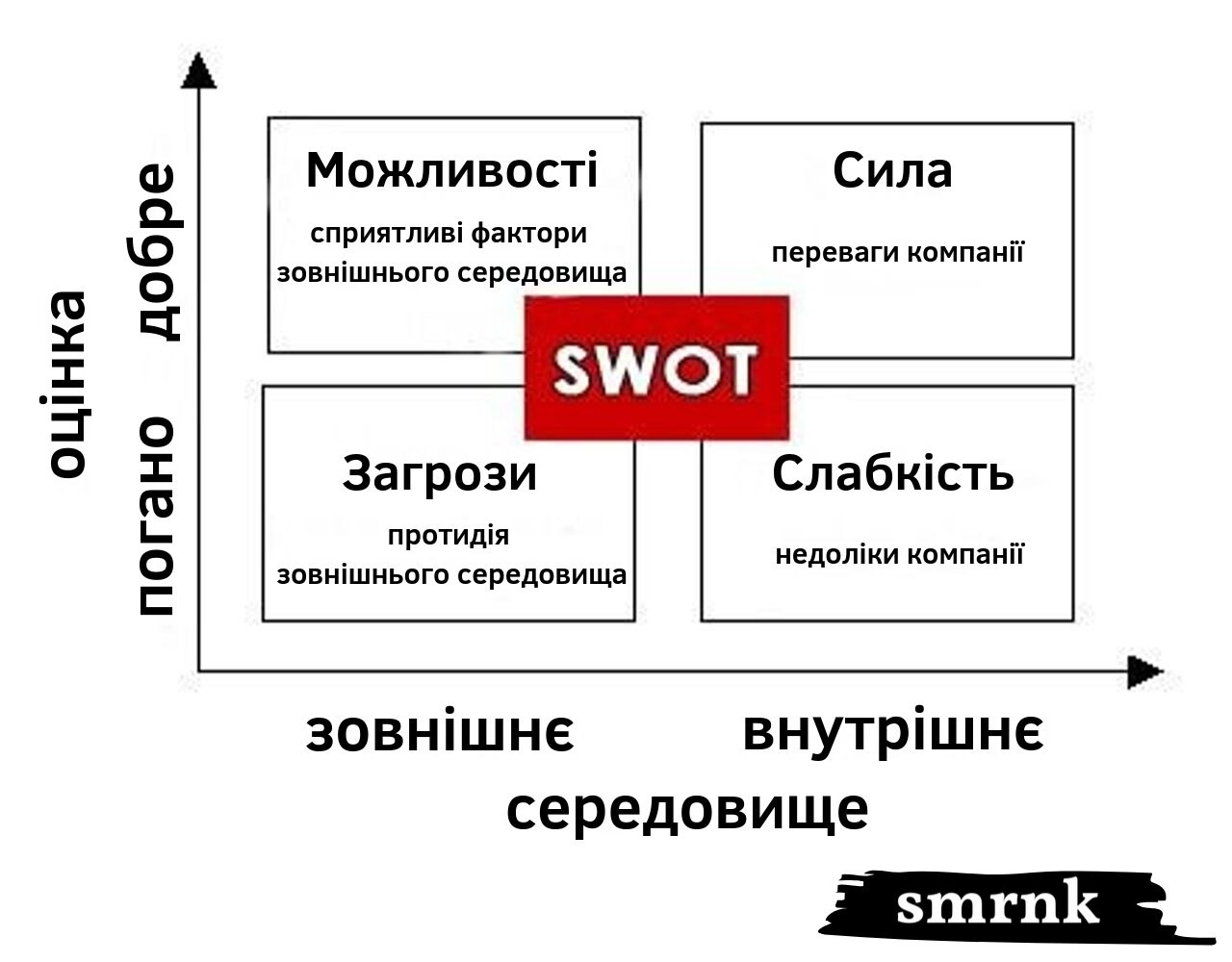 Рисунок 4.1 – SWOT-аналіз№ФакториЗовнішні факториВнутрішні фактори1Організація маркетингу та збуту на підприємстві АТ «Трест Житлобуд-1»2Механізм податкового регулювання в Україні3Імідж підприємства АТ «Трест Житлобуд-1»4Засоби виробництва АТ «Трест Житлобуд-1»5Проблема утилізації виробничих відходів у м. Харків6Система оплати праці на АТ «Трест Житлобуд-1»7Віковий стан населення Харківської області  8Розташування об’єктів будівництва АТ «Трест Житлобуд-1»9Державна стратегія розвитку спорту10Інноваційний розвиток регіону11Дієвість громадських організацій м. Харків12Реалізація державної програми «Доступне житло»№Групи товарівДемографічні факториСоціальні факториЕкономічні факториТехнологічні факториПолітико-географічні фактори1Хлібобулочні вироби2Колекційні прикраси3Будівельний інструмент4Машини 5Дитячий одяг№Групи представників мікросередовищаСуб’єкти ринкових відносинЗміст ринкових відносин1Споживачі2Постачальники3Конкуренти4Посередники5Контактні аудиторії